COMUNE di PELLEZZANO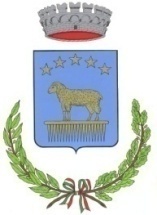 Provincia di SalernoPiazza Municipio, 1 - tel. 089/568717 - PEC: protocollo@pec.comune.pellezzano.sa.it -  Cod. Fisc.: 80020870657PATTO DI CORRESPONSABILITÀ, TRA IL GESTORE DEL CENTRO ESTIVO E LE FAMIGLIE DEI BAMBINI ISCRITTI, per le misure organizzative, igienico-sanitarie e i comportamenti individuali volti al contenimento della diffusione del contagio da Covid-19Il	sottoscritto	Sig. Valter Vassallo, nato a Giffoni Valle Piana il 18/05/1971, C.F. VSSVTR71E18E027H, in qualità di legale rappresentante della Società Cooperativa Sociale Progetto 2000, Via Leonardo Da Vinci snc - Centro Direzionale Area 7 - 84098 Pontecagnano Faiano (SA), C.F. e P. IVA 02757010653, affidatario del servizio Centro Estivo "Progetto estate Pellezzanese - Colonia Marina 2021", realizzato presso: Stabilimento balneare del Lido dell'Esercito sito in Salerno in Via S. Allende,e il/la sottoscritto/a sig./ra __________________________, nato/a a ___________________________ il __________, in qualità di genitore di _____________________, nato/a a _____________________ il ________________ e residenti in Pellezzano, via ___________________________________, (numero telefonico per contatti d'urgenza ___________________________________________)entrambi consapevoli di tutte le conseguenze civili e penali previste in caso di dichiarazioni mendaci,SOTTOSCRIVONO IL SEGUENTE PATTO DI CORRESPONSABILITÀ INERENTE LA FREQUENZA, DEL MINORE SOPRA GENERALIZZATO, DEL CENTRO ESTIVO 2021.in particolare, il genitore dichiara:di essere a conoscenza delle misure di contenimento del contagio vigenti alla data odierna;che il figlio, o un convivente dello stesso all’interno del nucleo familiare non è sottoposto alla misura della quarantena ovvero che non è risultato positivo al COVID-19;di impegnarsi a trattenere il proprio figlio al domicilio in presenza di febbre (uguale o superiore a 37,5°) da misurare quotidianamente prima di accedere al centro estivo, oppure in presenza di altri sintomi quali mal di gola, congestione nasale, congiuntivite, perdita dell’olfatto o del gusto e di informare tempestivamente il pediatra e il gestore del centro estivo della comparsa dei sintomi o febbre;di essere consapevole ed accettare che il proprio figlio possa essere sottoposto a misurazione della febbre con termometro senza contatto prima dell’accesso al centro e che, in caso di febbre uguale o superiore i 37,5° o di presenza delle altre sintomatologie sopra citate, non potrà essere ammesso al centro estivo e rimarrà sotto la sua responsabilità;di essere consapevole ed accettare che, in caso di insorgenza di febbre (uguale o superiore a 37,5°) o di altra sintomatologia (tra quelle sopra riportate), l’Ente Gestore provvede all’isolamento immediato del bambino o adolescente e ad informare immediatamente i familiari.di essere consapevole che il proprio figlio/a dovrà rispettare le indicazioni igienico sanitarie all’interno del centro;di essere stato adeguatamente informato dagli organizzatori del centro estivo di tutte le disposizioni organizzative e igienico sanitarie per la sicurezza e per il contenimento del rischio di diffusione del contagio da Covid-19 ed in particolare:• delle disposizioni per gli accessi e l’uscita dal campo;• di non poter accedere, se non per situazioni di comprovata emergenza, all’area del centro estivo, durante lo svolgimento delle attività ed in presenza dei bambini;di impegnarsi ad adottare, anche nei tempi e nei luoghi della giornata che il proprio figlio non trascorre al Centro Estivo, comportamenti di massima precauzione circa il rischio di contagio;di essere consapevole che nel momento di una ripresa di attività di interazione, seppur controllata, non è possibile azzerare il rischio di contagio che invece va ridotto al minimo attraverso la scrupolosa e rigorosa osservanza delle misure di precauzione e sicurezza previste da appositi protocolli per lo svolgimento delle attività; per questo è importante osservare la massima cautela anche al di fuori del contesto dei centri estivi.in particolare, il gestore dichiara:di aver fornito, contestualmente all’iscrizione, puntuale informazione rispetto ad ogni dispositivo organizzativo e igienico sanitario adottata per contenere la diffusione del contagio da Covid-19 e di impegnarsi, durante il periodo di frequenza al centro estivo, a comunicare eventuali modifiche o integrazioni delle disposizioni;che per la realizzazione del centro estivo si avvale di personale adeguatamente formato su tutti gli aspetti riferibili alle vigenti normative in materia di organizzazione di servizi estivi, in particolare sulle procedure igienico sanitarie di contrasto alla diffusione del contagio. Il personale stesso si impegna ad osservare scrupolosamente ogni prescrizione igienico sanitaria e a recarsi al lavoro solo in assenza di ogni sintomatologia riferibile al Covid-19;di impegnarsi a realizzare le procedure di triage all’ingresso e ad adottare tutte le prescrizioni igienico sanitarie previste dalla normativa vigente, tra cui le disposizioni circa il distanziamento;di attenersi rigorosamente e scrupolosamente, nel caso di acclarata infezione da Covid-19 da parte di un bambino o adulto frequentante il centro estivo, a ogni disposizione dell’autorità sanitaria locale;La firma del presente patto impegna le parti a rispettarlo in buona fede. Dal punto di visto giuridico non libera i soggetti che lo sottoscrivono da eventuali responsabilità in caso di mancato rispetto delle normative relative al contenimento dell’epidemia Covid-19, delle normative ordinarie sulla sicurezza sui luoghi di lavoro e delle Linee guida per la gestione in sicurezza di attività educative non formali e informali, e ricreative, volte al benessere dei minori durante l'emergenza COVID-19”, come validate dal Comitato tecnico scientifico, di cui all’ordinanza del Capo della Protezione civile 17 marzo 2021, n. 571, nella seduta del 18 maggio 2021, che costituiscono parte integrante dell'Ordinanza del Ministro della Salute di concerto con il Ministro per le Pari Opportunità e la Famiglia del 21/5/2021, evidenziando che le suddette linee guida aggiornano e sostituiscono il documento recante “Linee guida per la gestione in sicurezza di opportunità organizzate di socialità e gioco per bambini e adolescenti nella fase 2 dell'emergenza COVID-19”, di cui all’articolo 20, comma 2 e relativo allegato 8 del decreto del Presidente del Consiglio dei Ministri, 2 marzo 2021, come richiamato dall’articolo 16 del decreto-legge 18 maggio 2021, n. 65.Letto, confermato e sottoscritto        _Pellezzano, ______________________                      Il genitore 					Il responsabile del Centro Estivo(o titolare della responsabilità genitoriale) 				Valter Vassallo_________________________________                                 ___________________________				Si allega documento di identità